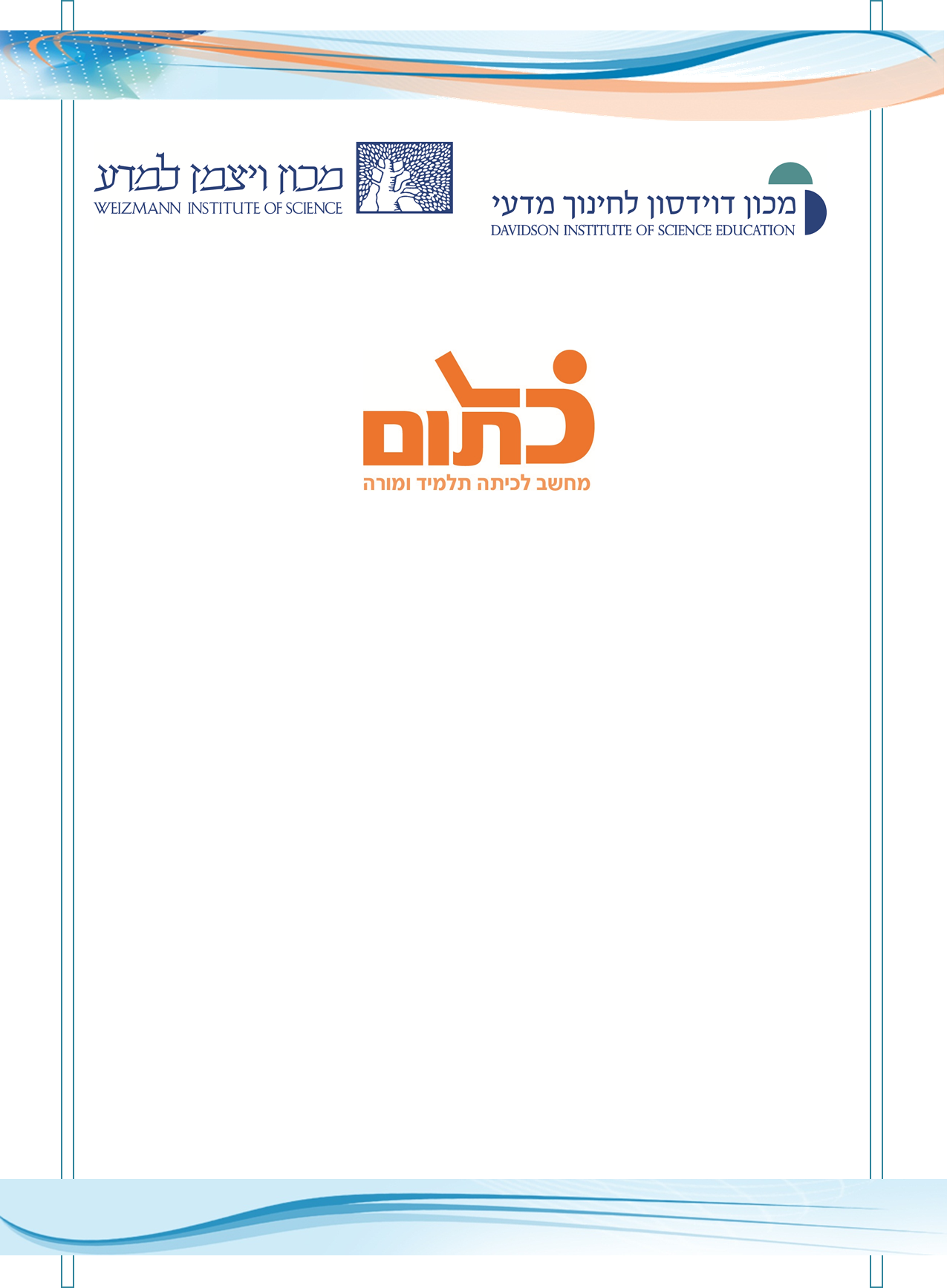 בס"ד
שלב א' - סיעור מוחין
צרי תרשים וכתבי בו מה המונח קרקע אומר לך? 
יצירת תרשים סיעור המוחין באמצעות כלי  SmartArt  (תפריט הוספה)
שמרי את הקובץ בשם "קרקע" בתיקיית גאוגרפיה.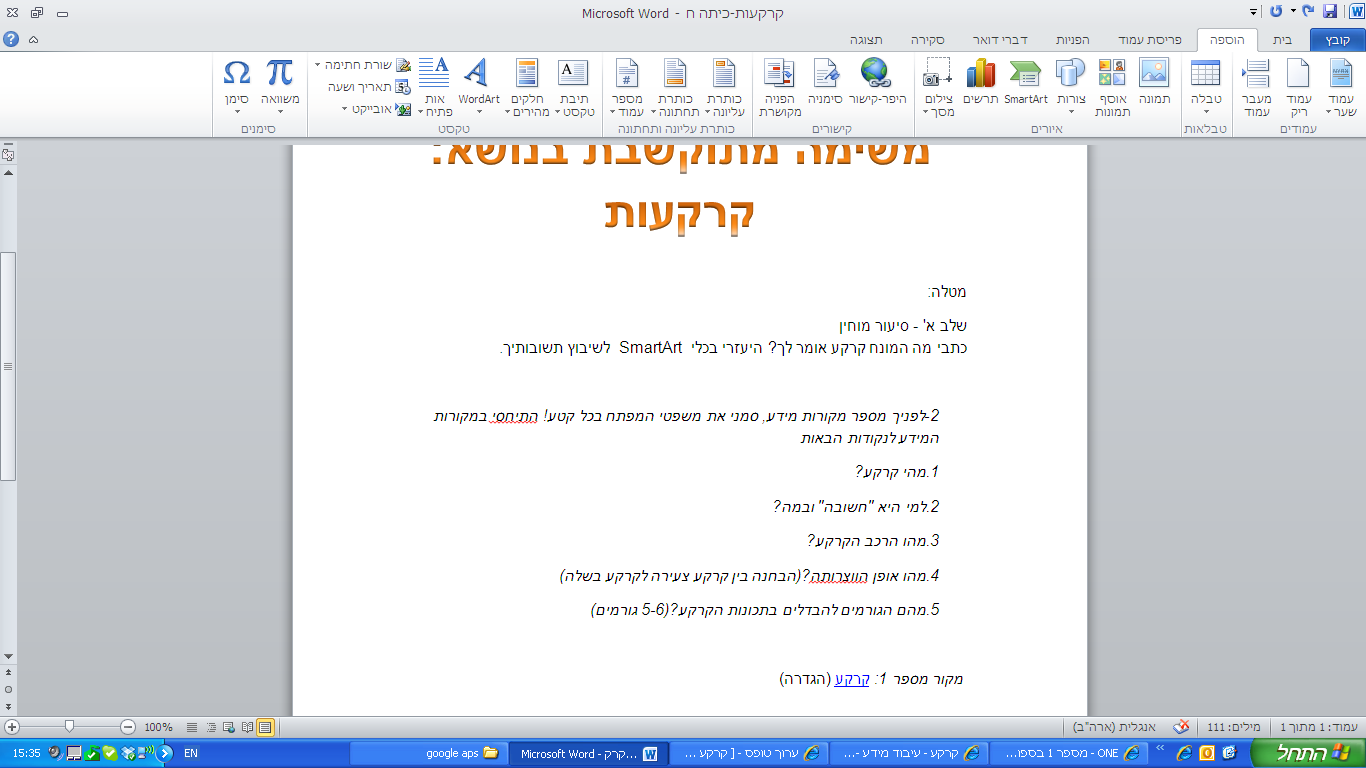 
שלב ב' – ארגון המידעלפניך קישורים למספר מקורות מידע, קראי בעיון את כל קטעי המידע בקישורים הבאים:בסיום הקריאה יהיה עלייך לאתר משפטי מפתח מתוך הטקסטים (להעתיקם למקום המתאים) – ובאמצעותם להתייחס לנקודות משמעותיות בכל נושא. המידע יאורגן ויוצג בטופס מקוון בקישור הבא:

(בסיום מילוי הטופס יש ללחוץ שלח) 

שלב ג' – עיבוד המידעלאחר שקראת את קטעי המידע חברי שאלות בהתאם לנקודות אליהן התייחסת בשלב ב'.
את השאלות שחיברת הוסיפי לקובץ "קרקע" – שמרי והעלי למרחב הכתתי באתר ביה"ס.
שלב ד' – הצגת המידעבקישור הבא תבניות משחק מוכנות באמצעותן נבנה משחק בנושא קרקע.בחרי את התבנית המתאימה לך ושמרי אותה במחשב שלךהיעזרי בשאלות שחיברת בסעיף ג'הוסיפי תשובות כנדרש (תשובה נכונה ושתיים שגויות)את המשחק השלם שלחי לפורום הכיתתי באתר ביה"סשם ביה"ס, רשות:אולפנה – אשדודשם המורה:אורה קאפח שם המדריכה: יהודית שוורץשם הפעילות:קרקעות